Бюллетень издается со 2 февраля 2008 годаМуниципальное средство массовой информации органов местного самоуправления городского поселения Агириш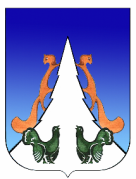 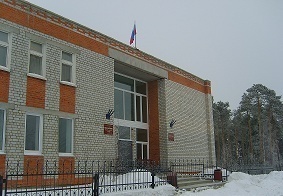 В этом выпуске:ПостановленияПриложение к постановлению администрациигородского поселения Агиришот  08.11.2022  № 349/НПАПорядок сбора и обмена информацией в области защиты населения и территории городского поселения Агириш от чрезвычайных ситуаций природного и техногенного характера 1. Настоящий порядок определяет основные правила сбора и обмена информацией в области защиты населения и территории городского поселения Агириш от чрезвычайных ситуаций природного и техногенного характера (далее информация).2. Информация составляет сведения о:1) прогнозируемых и возникших чрезвычайных ситуациях природного и техногенного характера (далее - ЧС) и их последствиях;2) мерах по защите населения и территорий;3) ведении аварийно-спасательных и других неотложных работ;4) силах и средствах, задействованных для ликвидации чрезвычайных ситуаций; 5) радиационной, химической, медико-биологической, взрывной, пожарной и экологической безопасности на соответствующих объектах и территориях;6) составе и структуре сил и средств, предназначенных для предупреждения и ликвидации чрезвычайных ситуаций, в том числе сил постоянной готовности, создании, наличии;7) об использовании и о восполнении финансовых и материальных ресурсов для ликвидации чрезвычайных ситуаций;8) сведения о деятельности органов местного самоуправления , предприятий, учреждений и организаций независимо от форм собственности (далее - организации), расположенных в границах муниципального образования, в области защиты населения и территорий от ЧС.2. Информация является гласной и открытой, если иное не предусмотрено законодательством Российской Федерации. Организации обязаны оперативно и достоверно информировать население о ситуации в области защиты населения и территорий от ЧС.        3. Сбор и обмен информацией осуществляется органами местного самоуправления и организациями в целях принятия мер по предупреждению и ликвидации чрезвычайных ситуаций, оценки их последствий, информирования и своевременного оповещения населения о прогнозируемых и возникших чрезвычайных ситуациях, в том числе с использованием автоматизированной информационно-управляющей системы единой государственной системы предупреждения и ликвидации чрезвычайных ситуаций.4. Организации представляют информацию в единую дежурно-диспетчерскую службу (далее - ЕДДС) муниципального образования (при наличии) и в администрацию городского поселения Агириш.           5. Организации представляют информацию в администрацию городского поселения Агириш, а также в федеральный орган исполнительной власти, к сфере деятельности которого относится организация.        6. Администрация городского поселения Агириш осуществляет сбор, обработку и обмен информацией на соответствующих территориях и представляет информацию в органы исполнительной власти Ханты – Мансийского автономного округа - Югры.7. Федеральные органы исполнительной власти, которые осуществляют наблюдение и контроль за состоянием окружающей природной среды, обстановкой на потенциально опасных объектах и прилегающих к ним территориях, доводят информацию о прогнозируемых и возникших чрезвычайных ситуациях до органов местного самоуправления городского поселения Агириш и органов исполнительной власти субъектов Российской Федерации.            8. Дежурно-диспетчерские службы организаций, находящихся в ведении федеральных органов исполнительной власти, осуществляют сбор, обработку и обмен информацией в своей сфере деятельности на соответствующих объектах и территориях и представляют информацию в администрацию городского поселения Агириш в порядке, утверждаемом федеральным органом исполнительной власти, в ведении которого находятся соответствующие организации.9. Передача сведений о прогнозируемых и возникших ЧС и их последствиях осуществляется немедленно по всем каналам и средствам связи, предусматривает передачу следующих данных:- о прогнозе, фактах возникновения ЧС и возможных их последствиях;- о масштабах, ходе и итогах ликвидации ЧС;- о состоянии природной среды и потенциально опасных объектов;- о стихийных, гидрометеорологических и других природных явлениях;- по управлению силами и средствами наблюдения, контроля и ликвидации ЧС.10. Сведения о прогнозируемых и возникших ЧС и их последствиях представляются в администрацию городского поселения Агириш, ЕДДС Советского района, а так же в федеральный орган исполнительной власти к сфере деятельности которого относится организация, при фиксировании хотя бы одного из установленных показателей критериев ЧС.11. Информация передается за подписью лиц, которым в установленном порядке определено право подписи сообщений (оповещений, уведомлений). Должностное лицо, подписавшее сообщение несет всю полноту ответственности за переданную информацию. При передаче срочных сообщений информация может быть подписана должностным лицом оперативной (дежурно-диспетчерской) службы, с последующим ее подтверждением соответствующим должностным лицом, имеющим право подписи.10. Администрация городского поселения Агириш:- координирует работу по сбору и обмену информацией;- осуществляет сбор и обобщение представляемой информации;- представляет главе городского поселения Агириш - председателю КЧС и ОПБ сведения о прогнозируемых и возникших ЧС и их последствиях, принимаемых мерах по их ликвидации;- ведет статистический отчет прогнозируемых и возникших на территории муниципального образования ЧС, в целях совершенствования системы их предупреждения и ликвидации;- представляет на утверждение председателю КЧС и ОПБ городского поселения Агириш – главе городского поселения Агириш ежегодный доклад о состоянии защиты населения и территории от ЧС природного и техногенного характера.Городское поселениеАДМИНИСТРАЦИЯПОСТАНОВЛЕНИЕ«08» ноября 2022 г. 		                                                                        № 350/НПА  О внесении изменений в постановление администрации городского поселения Агириш от 31.01.2022 № 10/НПА «Об утверждении административного регламента предоставления муниципальной услуги «Передача в собственность граждан занимаемых ими жилых помещений жилищного фонда (приватизация жилищного фонда)»В соответствии с Федеральным законом от 27.07.2010 № 210-ФЗ «Об организации предоставления государственных и муниципальных услуг», Законом Российской Федерации от 04.07.1991 № 1541-1 «О приватизации жилищного фонда в Российской Федерации», Уставом городского поселения Агириш, постановляю:               1. Внести в постановление администрации городского поселения Агириш от 19.10.2022  № 325/НПА «Об утверждении административного регламента предоставления муниципальной услуги «Передача в собственность граждан занимаемых ими жилых помещений жилищного фонда (приватизация жилищного фонда)»  следующие изменения:В Приложении:1.1.1. Пункт 2 дополнить абзацем следующего содержания:«В случае смерти родителей, а также в иных случаях утраты попечения родителей, если в жилом помещении остались проживать исключительно несовершеннолетние, органы опеки и попечительства, руководители учреждений для детей-сирот и детей, оставшихся без попечения родителей, опекуны (попечители), приемные родители или иные законные представители несовершеннолетних в течение трех месяцев оформляют договор передачи жилого помещения в собственность детям-сиротам и детям, оставшимся без попечения родителей. Договоры передачи жилых помещений в собственность несовершеннолетним, не достигшим возраста 14 лет, оформляются по заявлениям их законных представителей с предварительного разрешения органов опеки и попечительства или при необходимости по инициативе таких органов. Указанные договоры несовершеннолетними, достигшими возраста 14 лет, оформляются самостоятельно с согласия их законных представителей и органов опеки и попечительства».            2. Опубликовать настоящее постановление в бюллетене «Вестник городского поселения Агириш» и разместить на официальном сайте администрации городского поселения Агириш.           3.  Настоящее постановление вступает в силу после его официального опубликования.           4. Контроль за выполнением настоящего постановления возлагаю на заместителя главы городского поселения Агириш.Глава городского поселения Агириш                                                    Г.А.Крицына«Вестник городского поселения Агириш»                              Бюллетень является официальным источником опубликования нормативныхГлавный редактор : Ударцева Е.И.                                             правовых  актов органов местного самоуправления г.п. Агириш Учредитель: Администрация городского поселения Агириш                    (Тюменская обл., Советский р-он, г.п. Агириш, ул.Винницкая, 16)                                                                                Телефон: 8(34675) 41-0-79   факс: 8(34675) 41-2-33     